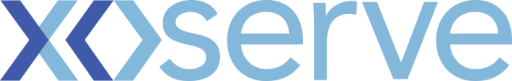 Dear Customer, Please find below a post-meeting brief from the Change Management Committee meeting 7th September 2022. This brief focuses on voting outcomes. For a full view of the meeting minutes (published 5 working days after the meeting), please visit the Joint Office of Gas Transporters dedicated webpage:7th September 2022 DSC Change Management Committee | Joint Office of Gas Transporters (gasgovernance.co.uk)If you have any queries regarding these key messages please get in touch via uklink@xoserve.com or one of the following contacts: James Rigby 0121 229 2278Kind RegardsJames Rigby - Customer Change Managerjames.rigby@xoserve.com | 07739689512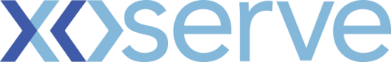 Address: Xoserve Limited, Lansdowne Gate, 65 New Road, Solihull, B91 3DLCompany Website: http://www.xoserve.comWho has this communication been sent to? Organisations listed on the Joint Office of Gas Transporters distribution list2 – Budget Movement & Change PipelineBP22 General Change - committee members were presented with a financial-year-end forecast of committed spend from the BP22 General Change investment.  If no further change is ordered for delivery, by the end of the FY, shipper will have committed 74%, DNs 42%, IGTs 8% and NTS 0%BP23 General Change – committee members recommended that the proposed investment for General Change in BP23 was ready to be presented more widely as part of the BP23 first draft.  Futher discussion was had on options (presented in August’s ChMC) to ring-fence part of the investment to support potential technical REC change costs.  The CDSP recommendation is to include £350k into the BP23 General Change investment for potential use in scaling up technical resource to meet REC change demand.  This option mitigates the potential risk of ChMC having to make priority calls on the change management of other code-related (e.g. UNC).  Adding this bandwidth into General Change also means that ChMC can assess REC change demand, and approve drawdown incrementally as demand dictates.  The Change Pipeline includes a delivery plan for all live Change Proposals.This has been broken down into July 2022 – February 2023, April 2023 – June 2023 and Change backlog.3 - CaptureNew Changes – Initial Review4 – Design and Delivery Design Change Packs – For InformationXRN5298 - H100 Fife Project Phase 1XRN5186 - Modification 0701 - Interim ProcessNotice of Non-Business Days Non-Supply Point System Business Days Notice Industry Dates - 2023XRN5200 - Shipper Pack Transition to Data Discovery PlatformChange Documents for ApprovalShippers deferred the BER for XRN5554 - Allocation of Unidentified Gas Expert (AUGE) Management – Independent Review until eChMC scheduled for 27th September to provide further time for constituency-level discussionShippers and DNOs voted to approve the CCR for XRN5515 - HyDeploy Closedown Other updates / discussion Project Updates – For ApprovalUK Link XRN5562 June 23 Major Release Scope Approval – Shipper and DNs voted to approve the scope of the June 23 major release, with caveat that this could change if ChMC revises changes for inclusionXRN5236 - Reporting valid confirmed Theft of Gas into Central Systems (Mod0734) – Shippers voted to defer their recommendation on a potential increase to resourcing as a result of this newly adapted CMS contact.  The rationale for deferral was to wait until the REC is aligned and more was known about the level of contacts that the CDSP will receive each month.  While this approach might lead to a backlog in these contacts (if deman outstrips current resource capacity) this could / will be addressed by returning to this subject in future ChMCs (numbers of queries to be reported to ChMC to assess) Project UpdatesThe committee were updated on:February 23 Release Update Dec 21 - April 22 Changes in Design  XRN5231 Provision of a FWACV Service DDP Update CSSC Programme and Portal Update CMS Rebuild Update GES/UK Link Portal update & signal sign on Mod0651 Retrospective Data Update Provisions Recap of Solution and Proposed Next Steps 